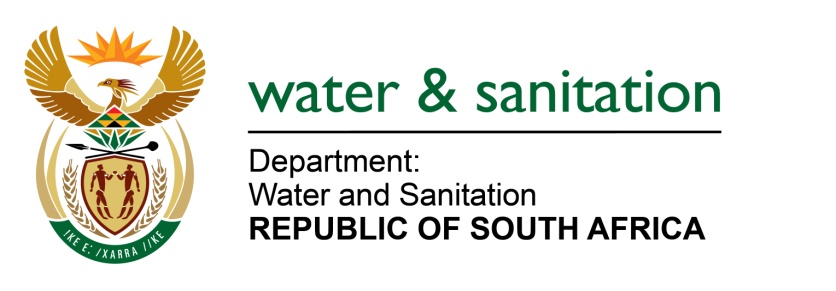 NATIONAL ASSEMBLYFOR WRITTEN REPLYQUESTION NO 2349DATE OF PUBLICATION IN INTERNAL QUESTION PAPER:  14 AUGUST 2017(INTERNAL QUESTION PAPER NO. 26)2349.	Ms T E Baker (DA) to ask the Minister of Water and Sanitation:(1)	What position does a certain person (name furnished) hold at Magalies Water;(2)	has the specified person ever (a) been charged for fraud or (b) had any allegations of corruption levelled against him while serving in roles prior to his appointment to Magalies Water which he declared; if so, (i) what are the relevant details in each case and (ii) has the specified person been cleared of any charges and allegations of wrongdoing?								NW2594E---00O00---REPLY:			(1)	Adv. Mosotho Petlane holds the position as the Chairperson of Magalies Water Board.(2)(a)	Yes, Adv. Petlane was charged in 2005 for fraud. However, the case was dismissed by the Court of Law.(2)(b)		No, my Department is not aware of any allegation that was leveled against Adv. Petlane. (2)(b)(i)Magalies Water does not have the details of the allegations.(2)(b)(ii)Yes, the case was dismissed by the Court of Law.---00O00---